Grams: “TECHNOLOGY”				         	O: 0884-2300900              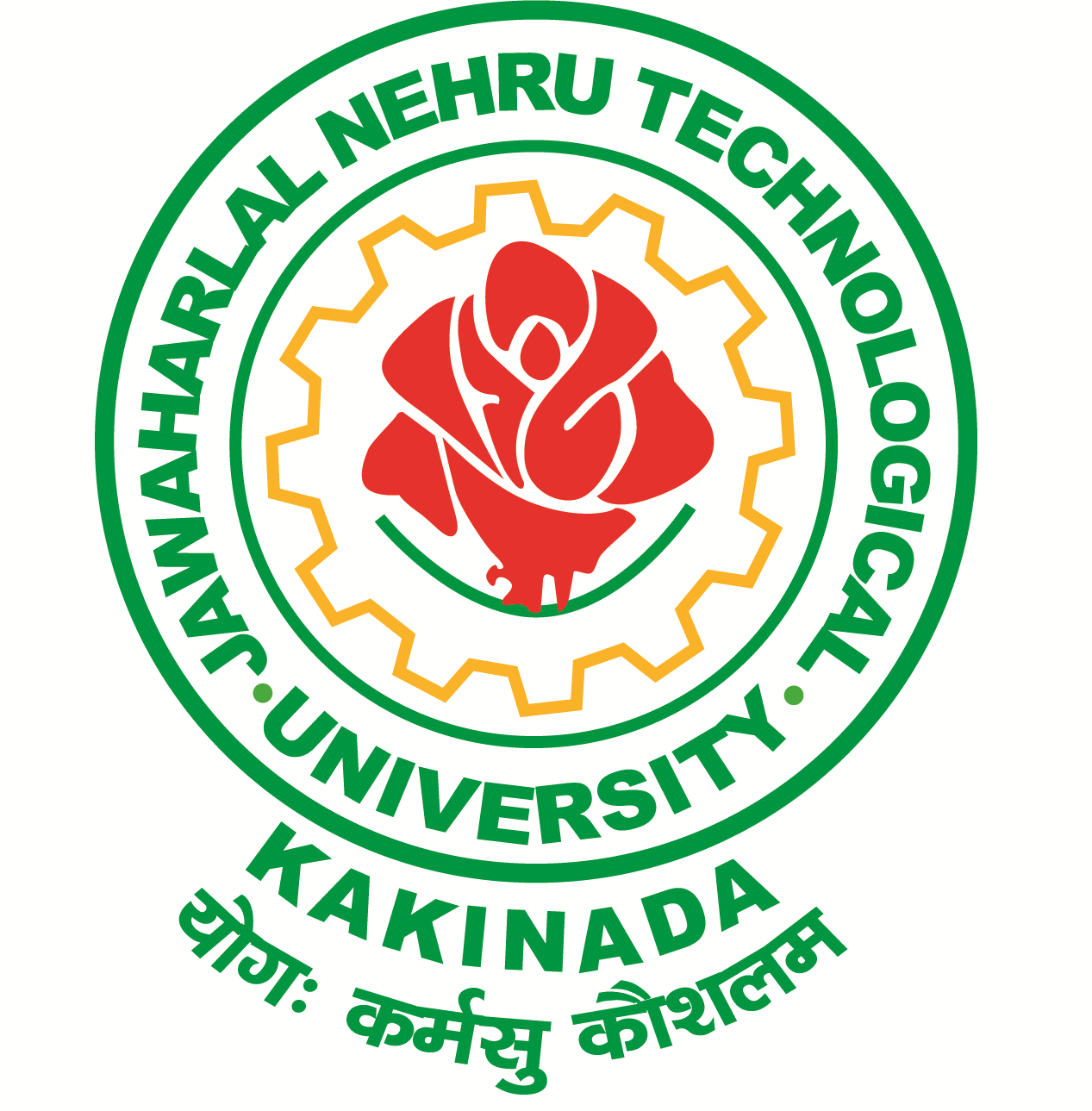 Email:  chs_eee@yahoo.co.in    			          	F: 0884-2300901             registrar@jntuk.edu.in			          		                                      JAWAHARLAL NEHRU TECHNOLOGICAL UNIVERSITY KAKINADAKAKINADA – 533 003, ANDHRA PRADESH, INDIA(Established by AP Government Act No. 30 of 2008)Prof. Ch.Sai Babu 								      Date: 12.12.2016	         M.Tech., Ph.D. 					    	REGISTRAR i/cToThe Principals of Affiliated Colleges,JNTUKKakinadaSub: POOL Drive data to be furnished in JNTUK Website – Reg.The Directorate of IIIP&T is planning to conduct pool campus drive at JNTUK, Kakinada on 16th December, 2016.  Following is the process and criteria that are considered for pool campus drive.  This requirement is for only   B.Tech & M.Tech graduates in Mechanical and Automobile Engineering streams passed out in the year 2015 and 2016 only with an overall aggregate of 70%.  You can use the following link for further information and uploading the necessary student data. The last date for uploading the student data is 14th December 2016 by 5 pm.https://goo.gl/forms/2UhEQtxlzPiyHnkE2Sd/- Registrar i/c